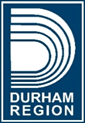 Project Manager - RTOWe are hiring!  The Region of Durham is seeking a Project Manager in the Rapid Transit Office (RTO). The Region of Durham is the fastest growing area in the Greater Golden Horseshoe. Population is forecasted to grow by 79% by 2041 compared to 2016. The Region understands Rapid Transit is key to accommodate this growth, and connects people to opportunities in a sustainable way. We welcome you to become a part of the transformation happening in the Region!As the Project Manager RTO, you will be responsible to coordinate and lead the delivery of rapid transit/Regional road projects, in a manner that recognizes the role of rapid transit as a component of sustainable transit options, and the positive impact it has on the quality of life for the Regional community. With a mandate to deliver projects on time and on budget, you have extensive experience in the planning and delivery of Rapid Transit or Regional road projects. Operating in a Regional municipal environment you are a collaborative leader, understand how municipal projects are planned and advanced, and understand the complex stakeholder environment in which Regional projects are delivered. Dedication to visioning, project management and delivery of roads and transit capital projects, is a key asset you will bring to the organization https://bit.ly/2S1TJJ4